Arbeitsblatt: Diagramme in Excel erstellenAufgabe 1: (Bearbeitungszeit 10 min) Situation: Mara führt seit Oktober ein persönliches Haushaltsbuch. Sie möchte nun ihre monatlichen Ausgaben im Oktober und November auswerten und miteinander vergleichen. Die Summen der verschiedenen Ausgaben hat sie bereits ermittelt und erhält folgendes Ergebnis: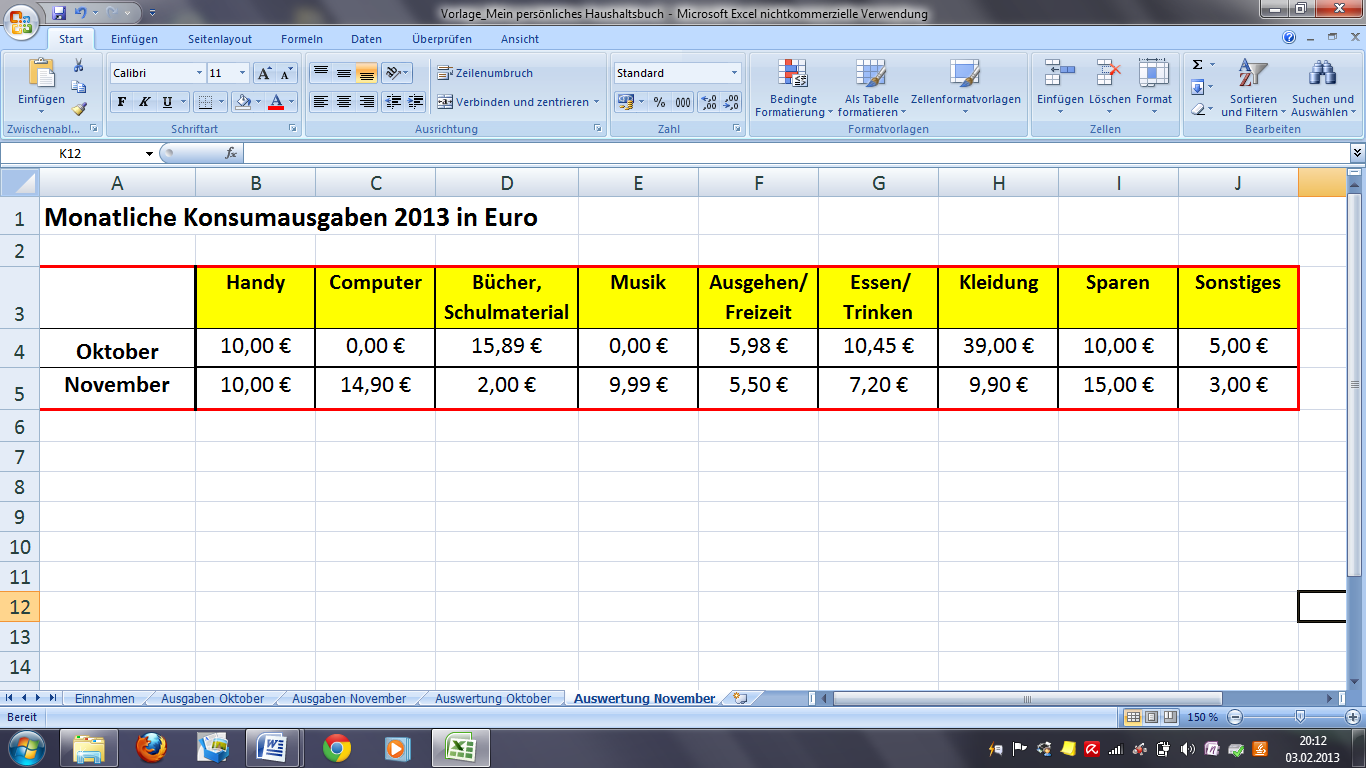 Übertrage Maras Tabelle in Excel.Erstelle zunächst ein sinnvolles Diagramm in Excel, das die monatlichen Ausgaben im Oktober veranschaulicht.Erstelle zum Vergleich der Werte von Oktober und November ein sinnvolles Säulendiagramm.Notiere, welche inhaltlichen Aussagen mithilfe der Diagramme getroffen werden können.Aufgabe2: (Bearbeitungszeit 10 min)Ordne dem folgenden Diagramm die folgenden Begriffe zu: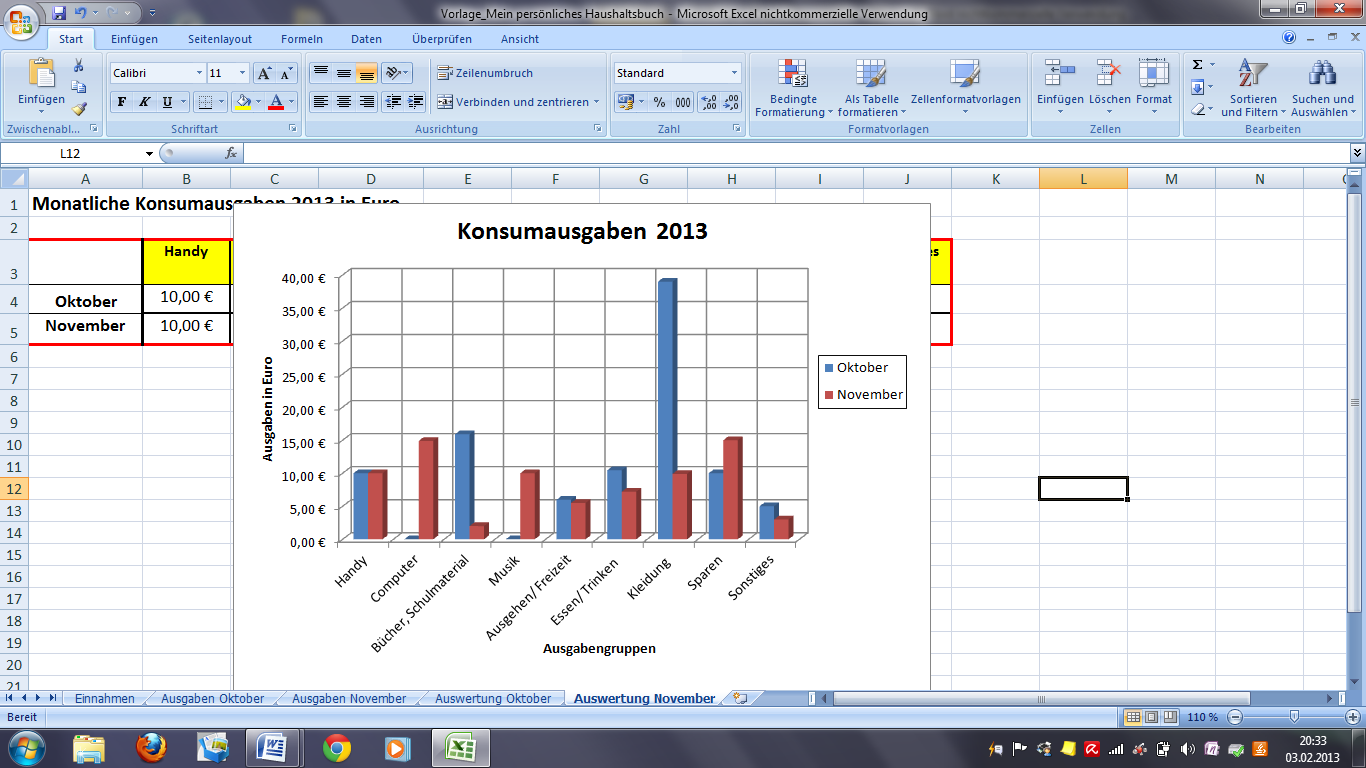 Lösung Aufgabe 1 und 2Ordne dem folgenden Diagramm die folgenden Begriffe zu:Diagrammtitel; Diagrammbereich; Gitternetzlinien; Datenreihe „Oktober - Sonstiges“;
 Datenreihe „November - Musik“; Legende; Kategorie-Achse (X); Wert-Achse (Y); 
Achsenbeschriftung Kategorien (X); Achsenbeschriftung Wert (Y)Diagrammtitel; Diagrammbereich; Gitternetzlinien; Datenreihe „Oktober - Sonstiges“;
 Datenreihe „November - Musik“; Legende; Kategorie-Achse (X); Wert-Achse (Y); 
Achsenbeschriftung (X) - Kategorien; Achsenbeschriftung (Y) - Wert